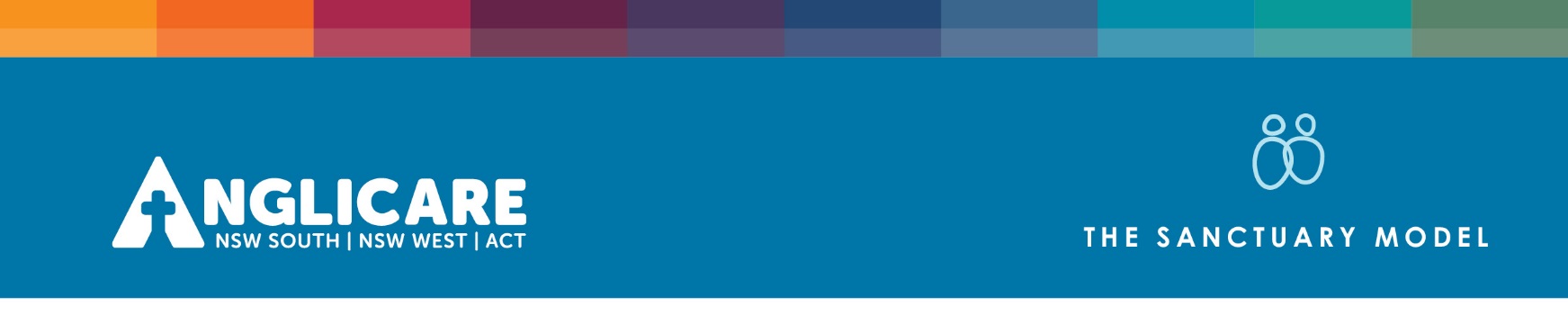 Red Flag Follow Up MeetingDate TimeChair personMinutes		Location AttendeesApologiesCommunity meeting  Yes        No   Yes        No   Yes        No  Reason for Red Flag Meeting Planned ActionsAction OutcomesFurther Agreed ActionsPerson ResponsibleDate to be completedIs another Follow Up Meeting Required?                                 Yes         NoDate for follow up meeting                      ISOPRO Report------/-------/---------                                   ISOPRO Report completed and minutes uploaded